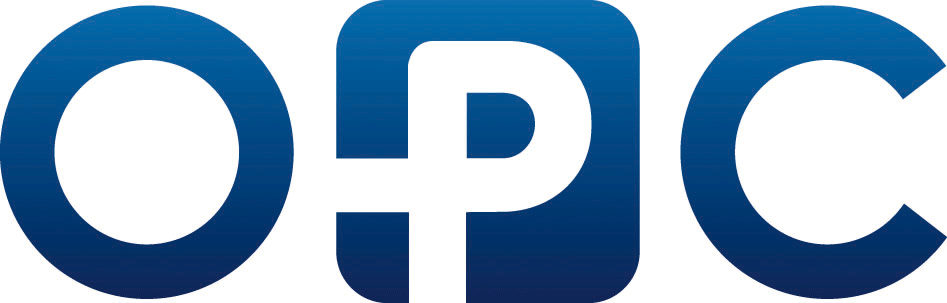 ATTEST VOOR BEKOMEN   ONDERNEMERSVERGUNNINGWerkgever: FIRMA: ___________________________________________________________________________ VESTIGINGSADRES TE GENK: __________________________________________________________ NAAM : ____________________________________________________________________________	ONDERNEMINGSNUMMER: ____________________________________________________________Ondergetekende verklaart hierbij dat:Werknemer:NAAM:_____________________________________________________________________________FUNCTIE: ___________________________________________________________________________NUMMERPLAAT WAGEN : ______________________________________________________________werkt in Genk.Elke wijziging (nummerplaat, uitdiensttreding werknemer,…) dient gemeld te worden via genk@parkeren.be Opgemaakt te Genk, voor waar en echt verklaard,NAAM EN HANDTEKENING WERKGEVER			 DATUM + STEMPEL FIRMA __________________________________________                      __________________________Noot aan de verantwoordelijke: Het is de bedoeling van dit bewijs om ondernemingen gevestigd in de blauwe zone in Genk de mogelijkheid te geven een ondernemingsvergunning aan te vragen. Voor meer informatie kunt u terecht in de parkingshop. THV Parkeren On-Street Genk hecht veel belang aan de bescherming van uw privacy. De manier waarop we gegevens verzamelen en bewaren gebeurt conform onze privacyverklaring. Die privacyverklaring kun je vinden op http://www.parkeren.be/privacy